Manuels scolaires CM1- Année scolaire 2023-2024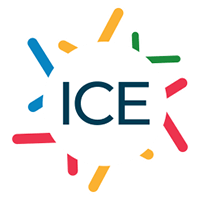 Fournitures individuelles marquées au nom de l'élève:Toutes les fournitures devront être déballées et étiquetées au nom et prénom de l’enfant. Les fournitures seront à renouveler au fur et à mesure des besoins de votre enfant.☐ stylos à bille bleu, rouge, vert, noir ☐ crayons à papier ☐  gommes ☐ 1 taille-crayon avec réservoir ☐1 paire de ciseaux à bouts ronds ☐  tubes de colle ☐ surligneurs fluo : 2 couleurs : jaune et vert ☐ feutre ardoise ☐ 1 règle graduée rigide de 30 cm ☐ 1 équerre graduée (le zéro placé à l’angle droit) ☐ 1 compas à bague ☐ 1 ardoise et un tampon effaceur ☐ 1 pochette de crayons de couleurs ☐ 1 pochette de feutres ☐ 1 paquet de chemises transparentes en plastique perforées Français-1 sciences: Grand cahier vert 24*32  / couverture rigide (polypropylène) / réglure SEYES Majuscule référence:68623 -1 Cahier de brouillon 17*22 majuscule référence:22570-1 Grand cahier rouge 24* 32  96p. / couverture rigide (polypropylène) / réglure SEYES Majuscule référence:68256-1 classeur Bleu A4  4 anneaux de 5 cm (pour le français)-1 classeur vert A4 4 anneaux de 5 cm (pour l’histoire géographie)-1 paquet de 8 ou 12 intercalaires A4  -1 paquet de 100 pochettes transparentes en plastique perforées A4-2 étuis de Feuilles mobiles ROSE seyes -2 étuis de  Feuilles mobiles Vert Seyes -2 étuis de Feuilles mobile Blanc Seyes Arabe-Une porte vue A4 de 60 pages de couleur verte-Cahier grand format 24x32cm 90 pages  (1 ligne, avec la marge à droite et  sans spirales)-Pochette plastique transparente  A4 avec un bouton au milieu Anglais (tous les élèves) -Cahier format  A4 une seule ligne avec une marge à gauche pour l’anglais.-Cahier format A4 avec des pages Blanche pour l’art plastique.-Cahier format A4 de couleur vert avec une seule ligne pour les sciences en anglais. Anglais:(Booster)-Cahier avec pochette Koverbook 24*32 96 pages grands carreaux seyes Vert 5. Religion (Pour les élèves Musulmans) -Une porte vue A4 de 60 pages de couleur verte-Cahier A4 de  90 pages (1 ligne, avec la marge à droite et  sans spirales)-Pochette plastique transparente  A4 avec un bouton au milieu. Remarque importante :Nous tenons à vous  informer que les manuels d'arabe et de religion exigés par le ministère de l'éducation des EAU ainsi que les manuels d'anglais pour les niveaux de classes de CP-CM2 (My view literacy) et les manuels de booster (débutants dans une langue) pour les élèves  suivant ce cours seront fournis par l'établissement. Les factures correspondantes vous seront envoyées ultérieurement par le département des finances.MatièreTitre de l’ouvrageEditeurAnnée d’éditionISBNFrançais1.Enquêtes au CM1 Français Manuel de L’élèveBordas 20191.9782047335895Oeuvres litteraires1.Le Tunnel de Brown Anthony 2.Le rire de cascades 3.Le chat perdu 4.Les soeurs bonbons1.Kaleidoscope2.Motus 3.Gallimard Jeunesse4.Lansman1.19902.20013.20084.20161.97822110180432. 9782907354516 3.97820706171804.9782807101159Sciences 1.Citadelle Sciences CM1 Cahier de l’élève1.Hachette education 1.20181.9782016271742Histoire geographie1.Odysséo histoire géographie CM1 manuel de l'élève 1.Magnard 1.20201.9782210506398MathsMéthode de Singapour CM1 fichier 1Méthode de singapour CM1 fichier 2 La librairie des écoles 20211.97823694050472.9782369405054Anglais (Fournis par l'école)My view literacy 4Savvas20209780134908847Novels1.Charlie and the Chocolate Factory2.The secret garden3.Alice in wonderland4.James and the giant peach1.Viking books2.Vintage children’s classics3.Puffin4.Viking books 1.20072.20123.20144.20071.97801424103182.‎97800995729543.97801475109834.9780142410363Arabe ALM (Arabe langue maternelle) 1.Arabe langue maternelle CM1 2. CM1 لغتي فرحي golf edition 1.Ministere de l'education Emirien 2.-Dar el Fikr1.2023-(Fournis à la rentrée)2.9786144006009Livre de Lecture en Arabe ALM (Arabe langue maternelle)1.هذه حدودي2.انا احب الطعام1.اصالة للنشر و التوزيع2.اصالة للنشر و التوزيع1.97899539538162.9786144026458Arabe ALE (Arabe langue étrangère) 1.Arabe langue étrangère CM1 2. Ya hala CM13.Ya hala CM1 cahier d’activité1.Ministere de l'education Emirien2.-Hachette antoine 3.Hachette Antoine1.2023-(Fournis à la rentrée)2.97861443875593.9786144387566Religion ALM (Arabe Langue Maternelle)Islamic education grade 4 Ministere de l'education Emirien2023(Fournis à la rentrée)Moral/Social studies Moral and Social education grade 4 Ministere de l'education Emirien2023(Fournis à la rentrée)Bien êtreProtect Ed.grade 4 english versionhachette20239781927087992